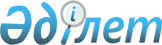 О проекте Закона Республики Казахстан "О внесении изменений и дополнений в некоторые законодательные акты Республики Казахстан по вопросам банкротства"Постановление Правительства Республики Казахстан от 29 декабря 2012 года № 1751      Правительство Республики Казахстан ПОСТАНОВЛЯЕТ:

      внести на рассмотрение Мажилиса Парламента Республики Казахстан проект Закона Республики Казахстан «О внесении изменений и дополнений в некоторые законодательные акты Республики Казахстан по вопросам банкротства».      Премьер-Министр

      Республики Казахстан                       С. АхметовПроект             ЗАКОН

РЕСПУБЛИКИ КАЗАХСТАН О внесении изменений и дополнений

в некоторые законодательные акты Республики Казахстан

по вопросам банкротства      Статья 1. Внести изменения и дополнения в следующие     законодательные акты Республики Казахстан:      1. В Гражданский кодекс Республики Казахстан от 27 декабря 1994 года (Общая часть), принятый Верховным Советом Республики Казахстан (Ведомости Верховного Совета Республики Казахстан, 1994 г., № 23-24 (приложение); 1995 г., № 15-16, ст. 109; № 20, ст. 121; Ведомости Парламента Республики Казахстан, 1996 г., № 2, ст. 187; № 14, ст. 274; № 19, ст. 370; 1997 г., № 1-2, ст. 8; № 5, ст. 55; № 12, ст. 183, 184; № 13-14, ст. 195, 205; 1998 г., № 2-3, ст. 23; № 5-6, ст. 50; № 11-12, ст. 178; № 17-18, ст. 224, 225; № 23, ст. 429; 1999 г., № 20, ст. 727, 731; № 23, ст. 916; 2000 г., № 18, ст. 336; № 22, ст. 408; 2001 г., № 1, ст. 7; № 8, ст. 52; № 17-18, ст. 240; № 24, ст. 338; 2002 г., № 2, ст. 17; № 10, ст. 102; 2003 г., № 1-2, ст. 3; № 11, ст. 56, 57, 66; № 15, ст. 139; № 19-20, ст. 146; 2004 г., № 6, ст. 42; № 10, ст. 56; № 16, ст. 91; № 23, ст. 142; 2005 г., № 10, ст. 31; № 14, ст. 58; № 23, ст. 104; 2006 г., № 1, ст. 4; № 3, ст. 22; № 4, ст. 24; № 8, ст. 45; № 10, ст. 52; № 11, ст. 55; № 13, ст. 85; 2007 г., № 2, ст. 18; № 3, ст. 20, 21; № 4, ст. 28; № 16, ст. 131; № 18, ст. 143; № 20, ст. 153; 2008 г., № 12, ст. 52; № 13-14, ст. 58; № 21, ст. 97; № 23, ст. 114, 115; 2009 г., № 2-3, ст. 7, 16, 18; № 8; ст. 44; № 17, ст. 81; № 19, ст. 88; № 24, ст. 125, 134; 2010 г., № 1-2, ст. 2; № 7, ст. 28; № 15, ст. 71; № 17-18, ст. 112; 2011 г., № 2, ст. 21, 28; № 3, ст. 32; № 4, ст. 37; № 5, ст. 43; № 6, ст. 50; № 16, ст. 129; № 24, ст. 196; 2012 г., № 1, ст. 5; № 2, ст. 13, 15; № 6, ст. 43; № 8, ст. 64; № 10, ст. 77; № 11, ст. 80):

      1) статью 21 изложить в следующей редакции:

      «Статья 21. Банкротство индивидуального предпринимателя

      1. Несостоятельность индивидуального предпринимателя (статья 52 настоящего Кодекса) является основанием для признания его банкротом.

      2. Банкротство индивидуального предпринимателя признается в добровольном или принудительном порядке по правилам, установленным законодательством о реабилитации и банкротстве. С момента признания индивидуального предпринимателя банкротом утрачивает силу регистрация его в качестве индивидуального предпринимателя.

      3. При применении к индивидуальному предпринимателю процедур банкротства его кредиторы по обязательствам, не связанным с предпринимательской деятельностью, также вправе предъявить свои требования, если срок исполнения по таким обязательствам наступил. Требования указанных кредиторов, не заявленные ими в таком порядке, а также требования, которые не были удовлетворены в полном объеме из имущественной массы, сохраняют силу и могут быть предъявлены к взысканию после завершения процедур банкротства должнику как к физическому лицу. Размер этих требований уменьшается на сумму полученного удовлетворения в процессе банкротства должника.»;

      2) пункт 4 статьи 49 изложить в следующей редакции:

      «4. Если стоимость имущества юридического лица, в отношении которого в порядке, установленном пунктом 1 настоящей статьи, принято решение о ликвидации, недостаточна для удовлетворения требований кредиторов, такое юридическое лицо должно быть ликвидировано в порядке, установленном законодательством о реабилитации и банкротстве.»;

      3) часть первую пункта 3 статьи 50 изложить в следующей редакции:

      «3. Ликвидационная комиссия публикует информацию о ликвидации юридического лица, а также порядке и сроке заявления претензий его кредиторами в официальных печатных изданиях центрального органа юстиции. Срок заявления претензий не может быть менее двух месяцев с момента публикации о ликвидации, за исключением случаев банкротства. При банкротстве требования кредиторов к банкроту должны быть заявлены не позднее чем в месячный срок с момента публикации о порядке заявления требований кредиторами.»;

      4) часть первую пункта 1 статьи 51 изложить в следующей редакции:

      «1. При ликвидации юридического лица, за исключением случаев банкротства, требования его кредиторов удовлетворяются в следующей очередности:»;

      5) часть вторую статьи 54 изложить в следующей редакции:

      «Указанные меры реализуются в рамках ускоренной реабилитационной процедуры, реабилитационной процедуры, порядок и сроки осуществления которых определяются законодательством о реабилитации и банкротстве.»;

      6) статью 54-1 исключить;

      7) статью 55 изложить в следующей редакции:

      «Статья 55. Последствия возбуждения процедуры банкротства

      1. С момента возбуждения процедуры банкротства:

      1) должностным лицам банкрота запрещается отчуждение (кроме случаев, когда разрешение на отчуждение дано собранием кредиторов), передача имущества и погашение обязательств;

      2) сроки всех долговых обязательств несостоятельного должника считаются истекшими;

      3) прекращается начисление неустойки и вознаграждения (интереса) по всем видам задолженности банкрота;

      4) на основании заявления временного или банкротного управляющего снимаются все ограничения на имущество банкрота, вытекающие из договорных отношений, а также наложенные по решению суда и иных государственных органов, без принятия соответствующих решений органов, их наложивших;

      5) прекращаются споры имущественного характера с участием банкрота, рассматриваемые в суде, если принятые по ним решения не вступили в законную силу;

      6) наложение новых арестов на имущество банкрота и иных ограничений в распоряжении имуществом банкрота допускается только по искам о признании сделки недействительной и истребовании имущества из чужого незаконного владения, предъявляемым к банкроту.

      2. Все требования имущественного характера с этого момента могут быть предъявлены должнику только в рамках процедуры банкротства, за исключением требований по исполнению гарантий и поручительств, а также обращения взыскания на предмет залога, в случаях когда залогодателем выступают третьи лица.»;

      8) статью 60 дополнить пунктом 2-1 следующего содержания:

      «2-1. В случаях признания хозяйственного товарищества банкротом или применения реабилитационной процедуры и назначения временного, банкротного или реабилитационного управляющего в установленном законом порядке, все полномочия по управлению им переходят соответственно к временному, банкротному или реабилитационному управляющему.»;

      9) подпункт 2) части первой пункта 5 статьи 91 изложить в следующей редакции:

      «2) если оно отвечает признакам неплатежеспособности или несостоятельности в соответствии с законодательством Республики Казахстан о реабилитации и банкротстве, либо указанные признаки появятся у общества в результате выплаты дивидендов по его акциям.»;

      10) статью 92 дополнить пунктом 6-1 следующего содержания:

      «6-1. В случаях признания акционерного общества банкротом или применения реабилитационной процедуры и назначения временного, банкротного или реабилитационного управляющего в установленном законом порядке, все полномочия по управлению им переходят соответственно к временному, банкротному или реабилитационному управляющему.»;

      11) статью 99 дополнить пунктом 3-1 следующего содержания:

      «3-1. В случаях признания производственного кооператива банкротом или применения реабилитационной процедуры и назначения временного, банкротного или реабилитационного управляющего в установленном законом порядке, все полномочия по управлению им переходят соответственно к временному, банкротному или реабилитационному управляющему.»;

      12) статью 102 дополнить пунктом 5-1 следующего содержания:

      «5-1. В случаях признания государственного предприятия банкротом или применения процедуры реабилитации и назначения временного, банкротного или реабилитационного управляющего в установленном законом порядке, все полномочия по управлению им переходят соответственно к временному, банкротному или реабилитационному управляющему.»;

      13) часть первую пункта 4 статьи 193-1 изложить в следующей редакции:

      «4. В случаях намерения гражданина или негосударственного юридического лица произвести отчуждение стратегического объекта, а также обращения взыскания на стратегический объект либо отчуждения стратегического объекта реабилитационным либо банкротным управляющим, либо реализации заложенного имущества (стратегического объекта) залогодержателем во внесудебном порядке, либо обращения взыскания на стратегический объект на основании судебного акта Республика Казахстан обладает приоритетным правом на приобретение стратегического объекта на условиях, определенных законодательным актом Республики Казахстан о государственном имуществе.»;

      14) пункт 3 статьи 319 изложить в следующей редакции:

      «3. По просьбе залогодателя суд вправе в решении об обращении взыскания на заложенное имущество отсрочить его продажу с публичных торгов на срок до одного месяца, – для юридических лиц, на срок до одного года, – для индивидуальных предпринимателей и физических лиц. Отсрочка не затрагивает прав и обязанностей сторон по обязательству, обеспеченному залогом этого имущества, и не освобождает должника от возмещения возросших за время отсрочки убытков кредитора и сумм неустойки.»;

      15) подпункт 2) пункта 2 статьи 404 изложить в следующей редакции:

      «2) признания в установленном порядке другой стороны банкротом, если иное не установлено Законом Республики Казахстан «О реабилитации и банкротстве»;».      2. В Уголовный кодекс Республики Казахстан от 16 июля 1997 года (Ведомости Парламента Республики Казахстан, 1997 г., № 15-16, ст. 211; 1998 г., № 16, ст. 219; № 17-18, ст. 225; 1999 г., № 20, ст. 721; № 21, ст. 774; 2000 г., № 6, ст. 141; 2001 г., № 8, ст. 53, 54; 2002 г., № 4, ст. 32, 33; № 10, ст. 106; № 17, ст. 155; № 23-24, ст. 192; 2003 г., № 15, ст. 137; № 18, ст. 142; 2004 г., № 5, ст. 22; № 17, ст. 97; № 23, ст. 139; 2005 г., № 13, ст. 53; № 14, ст. 58; № 21-22, ст. 87; 2006 г., № 2, ст. 19; № 3, ст. 22; № 5-6, ст. 31; № 8, ст. 45; № 12, ст. 72; № 15, ст. 92; 2007 г., № 1, ст. 2; № 4, ст. 33; № 5-6, ст. 40; № 9, ст. 67; № 10, ст. 69; № 17, ст. 140; 2008 г., № 12, ст. 48; № 13-14, ст. 58; № 17-18, ст. 72; № 23, ст. 114; № 24, ст. 126; 2009 г., № 6-7, ст. 32; № 13-14, ст. 63; № 15-16, ст. 71, 73, 75; № 17, ст. 82, 83; № 24, ст. 121, 122, 125, 127, 128, 130; 2010 г., № 1-2, ст. 5; № 7, ст. 28, 32; № 11, ст. 59; № 15, ст. 71; № 20-21, ст. 119; № 22, ст. 130; № 24, ст. 149; 2011 г., № 1, ст. 9; № 2, ст. 19, 28; № 19, ст. 145; № 20, ст. 158; № 21, ст. 161; № 24, ст. 196; 2012 г., № 1, ст. 5; № 2, ст. 13; № 3, ст. 26, 27; № 4, ст. 30; № 5, ст. 35, 36; № 10, ст. 77; № 12, ст. 84):

      1) пункт 2 статьи 215 изложить в следующей редакции:

      «2. Неправомерное удовлетворение имущественных требований отдельных кредиторов руководителем или собственником организации-должника либо индивидуальным предпринимателем, знающим о своей фактической несостоятельности (банкротстве), а равно лицом, наделенным полномочиями по управлению имуществом и делами несостоятельного должника при процедуре банкротства или реабилитационной процедуре, заведомо в ущерб другим кредиторам, если это деяние причинило крупный ущерб, -

      наказывается штрафом в размере от семисот до одной тысячи месячных расчетных показателей либо исправительными работами на срок до одного года, либо ограничением свободы на срок до двух лет, либо лишением свободы на срок до трех лет со штрафом в размере от трехсот до пятисот месячных расчетных показателей или без такового.»;

      2) статьи 216, 217 изложить в следующей редакции:

      «Статья 216. Преднамеренное банкротство

      Преднамеренное банкротство – умышленное создание или увеличение неплатежеспособности, совершенные в результате действий и (или) принятых решений учредителем (участником), должностным лицом и иными органами юридического лица, а равно индивидуальным предпринимателем в личных интересах или в интересах иных лиц, причинившие крупный ущерб или иные тяжкие последствия, -

      наказывается штрафом в размере от семисот до одной тысячи месячных расчетных показателей либо ограничением свободы на срок до одного года, либо лишением свободы на срок от одного до трех лет со штрафом в размере от трехсот до пятисот месячных расчетных показателей или без такового.

      Статья 217. Ложное банкротство

      Заведомо ложное объявление в результате действий и (или) принятых решений руководителем, учредителем (участником) и иными органами юридического лица, а равно индивидуальным предпринимателем о своей несостоятельности с целью введения в заблуждение кредиторов для получения отсрочки или рассрочки причитающихся кредиторам платежей или скидки с долгов, а равно для неуплаты долгов, если это деяние причинило крупный ущерб, -

      наказывается штрафом в размере от восьмисот до одной тысячи месячных расчетных показателей либо ограничением свободы на срок до одного года, либо лишением свободы на срок до трех лет со штрафом в размере от трехсот до пятисот месячных расчетных показателей или без такового.».      3. В Гражданский кодекс Республики Казахстан (Особенная часть) от 1 июля 1999 года (Ведомости Парламента Республики Казахстан, 1999 г., № 16-17, ст. 642; № 23, ст. 929; 2000 г., № 3-4, ст. 66; № 10, ст. 244; № 22, ст. 408; 2001 г., № 23, ст. 309; № 24, ст. 338; 2002 г., № 10, ст. 102; 2003 г., № 1-2, ст. 7; № 4, ст. 25; № 11, ст. 56; № 14, ст. 103; № 15, ст. 138, 139; 2004 г., № 3-4, ст. 16; № 5, ст. 25; № 6, ст. 42; № 16, ст. 91; № 23, ст. 142; 2005 г., № 21-22, ст. 87; № 23, ст. 104; 2006 г., № 4, ст. 24, 25; № 8, ст. 45; № 11, ст. 55; № 13, ст. 85; 2007 г., № 3, ст. 21; № 4, ст. 28; № 5-6, ст. 37; № 8, ст. 52; № 9, ст. 67; № 12, ст. 88; 2009 г., № 2-3, ст. 16; № 9-10, ст. 48; № 17, ст. 81; № 19, ст. 88; № 24, ст. 134; 2010 г., № 3-4, ст. 12; № 5, ст. 23; № 7, ст. 28; № 15, ст. 71; № 17-18, ст. 112; 2011 г., № 3, ст. 32; № 5, ст. 43; № 6, ст. 50, 53; № 16, ст. 129; № 24, ст. 196; 2012 г., № 2, ст. 13, 14, 15; № 8 ст. 64; № 10, ст.77; № 12, ст. 85; № 13, ст. 91; № 14, ст. 92):

      1) подпункт 2) пункта 2 статьи 883 изложить в следующей редакции:

      «2) судебного акта (при назначении банкротного или реабилитационного управляющего в процедурах банкротства и реабилитации, установлении опеки над имуществом недееспособного, безвестно отсутствующего или объявленного умершим гражданина и других случаях, предусмотренных законодательными актами);»;

      2) пункт 4 статьи 885 изложить в следующей редакции:

      «4. Обращение взыскания по долгам учредителя на имущество, переданное им в доверительное управление, не допускается, за исключением случаев, предусмотренных статьей 1081 настоящего Кодекса, а также несостоятельности (банкротства) этого лица. При банкротстве учредителя доверительное управление этим имуществом прекращается, и оно включается в имущественную массу банкрота.»;

      3) пункт 4 статьи 891 изложить в следующей редакции:

      «4. При банкротстве учредителя доверительное управление имуществом прекращается, и доверенное имущество передается в имущественную массу.

      В случае смерти физического лица-учредителя доверенное имущество поступает в наследственную массу.».      4. В Гражданский процессуальный кодекс Республики Казахстан от 13 июля 1999 года (Ведомости Парламента Республики Казахстан, 1999 г., № 18, ст. 644; 2000 г., № 3-4, ст. 66; № 10, ст. 244; 2001 г., № 8, ст. 52; № 15-16, ст. 239; № 21-22, ст. 281; № 24, ст. 338; 2002 г., № 17, ст. 155; 2003 г., № 10, ст. 49; № 14, ст. 109; № 15, ст. 138; 2004 г., № 5, ст. 25; № 17, ст. 97; № 23, ст. 140; № 24, ст. 153; 2005 г., № 5, ст. 5; № 13, ст. 53; № 24, ст. 123; 2006 г., № 2, ст. 19; № 10, ст. 52; № 11, ст. 55; № 12, ст. 72; № 13, ст. 86; 2007 г., № 3, ст. 20; № 4, ст. 28; № 9, ст. 67; № 10, ст. 69; № 13, ст. 99; 2008 г., № 13-14, ст. 56; № 15-16, ст. 62; 2009 г., № 15-16, ст. 74; № 17, ст. 81; № 24, ст. 127, 130; 2010 г., № 1-2, ст. 4; № 3-4, ст. 12; № 7, ст. 28, 32; № 17-18, ст. 111; № 22, ст. 130; № 24, ст. 151; 2011 г., № 1, ст. 9, № 2, ст. 28; № 5, ст. 43; № 6, ст. 50; № 14, ст. 117; № 16, ст. 128, 129; № 23, ст. 179; 2012 г., № 2, ст. 14; № 6, ст. 43, 44; № 8 ст. 64; № 13, ст. 91; № 14, ст. 93):

      статью 313 изложить в следующей редакции:

      «Статья 313. Рассмотрение дел о банкротстве индивидуальных

                   предпринимателей и юридических лиц, ускоренной

                   реабилитации и реабилитации юридических лиц

      Дела о банкротстве индивидуальных предпринимателей и юридических лиц, ускоренной реабилитации и реабилитации юридических лиц рассматриваются судом по общим правилам, предусмотренным настоящим Кодексом, с особенностями, установленными законодательством о реабилитации и банкротстве.».      5. В Кодекс Республики Казахстан об административных правонарушениях от 30 января 2001 года (Ведомости Парламента Республики Казахстан, 2001 г., № 5-6, ст. 24; № 17-18, ст. 241; № 21-22, ст. 281; 2002 г., № 4, ст. 33; № 17, ст. 155; 2003 г., № 1-2, ст. 3; № 4, ст. 25; № 5, ст. 30; № 11, ст. 56, 64, 68; № 14, ст. 109; № 15, ст. 122, 139; № 18, ст. 142; № 21-22, ст. 160; № 23, ст. 171; 2004 г., № 6, ст. 42; № 10, ст. 55; № 15, ст. 86; № 17, ст. 97; № 23, ст. 139, 140; № 24, ст. 153; 2005 г., № 5, ст. 5; № 7-8, ст. 19; № 9, ст. 26; № 13, ст. 53; № 14, ст. 58; № 17-18, ст. 72; № 21-22, ст. 86, 87; № 23, ст. 104; 2006 г., № 1, ст. 5; № 2, ст. 19, 20; № 3, ст. 22; № 5-6, ст. 31; № 8, ст. 45; № 10, ст. 52; № 11, ст. 55; № 12, ст. 72, 77; № 13, ст. 85, 86; № 15, ст. 92, 95; № 16, ст. 98, 102; № 23, ст. 141; 2007 г., № 1, ст. 4; № 2, ст. 16, 18; № 3, ст. 20, 23; № 4, ст. 28, 33; № 5-6, ст. 40; № 9, ст. 67; № 10, ст. 69; № 12, ст. 88; № 13, ст. 99; № 15, ст. 106; № 16, ст. 131; № 17, ст. 136, 139, 140; № 18, ст. 143, 144; № 19, ст. 146, 147; № 20, ст. 152; № 24, ст. 180; 2008 г., № 6-7, ст. 27; № 12, ст. 48, 51; № 13-14, ст. 54, 57, 58; № 15-16, ст. 62; № 20, ст. 88; № 21, ст. 97; № 23, ст. 114; № 24, ст. 126, 128, 129; 2009 г., № 2-3, ст. 7, 21; № 9-10, ст. 47, 48; № 13-14, ст. 62, 63; № 15-16, ст. 70, 72, 73, 74, 75, 76; № 17, ст. 79, 80, 82; № 18, ст. 84, 86; № 19, ст. 88; № 23, ст. 97, 115, 117; № 24, ст. 121, 122, 125, 129, 130, 133, 134; 2010 г., № 1-2, ст. 1, 4, 5; № 5, ст. 23; № 7, ст. 28, 32; № 8, ст. 41; № 9, ст. 44; № 11, ст. 58; № 13, ст. 67; № 15, ст. 71; № 17-18, ст. 112, 114; № 20-21, ст. 119; № 22, ст. 128, 130; № 24, ст. 146, 149; 2011 г., № 1, ст. 2, 3, 7, 9; № 2, ст. 19, 25, 26, 28; № 3, ст. 32; № 6, ст. 50; № 8, ст. 64; № 11, ст. 102; № 12, ст. 111; № 13, ст. 115, 116; № 14, ст. 117; № 16, ст. 128, 129; № 17, ст. 136; № 19, ст. 145; № 21, ст. 161; № 24, ст. 196; 2012 г., № 1, ст. 5; № 2, ст. 9, 11, 13, 14, 16; № 3, ст. 21, 22, 25, 26, 27; № 4, ст. 32; № 5, ст. 35, 36; № 8, ст. 64; № 10, ст. 77; № 12, ст. 84, 85; № 13, ст. 91; № 14, ст. 92, 93, 94; № 15, ст. 97):

      1) статью 155 изложить в следующей редакции:

      «Статья 155. Неправомерные действия при реабилитации и

                   банкротстве

      1. Сокрытие имущества или имущественных обязательств, сведений об имуществе, его размере, местонахождении либо иной информации об имуществе, передача имущества в иное владение, отчуждение или уничтожение имущества, а равно непредоставление, сокрытие, уничтожение, непринятие мер по восстановлению, фальсификация бухгалтерских и иных учетных документов, отражающих экономическую деятельность, если эти действия совершены при реабилитации и банкротстве или в предвидении банкротства и не имеют признаков уголовно наказуемого деяния, –

      влекут штраф на должностных лиц или собственников организации-должника либо индивидуальных предпринимателей в размере от шестидесяти до восьмидесяти, на юридических лиц, являющихся субъектами малого или среднего предпринимательства, – в размере от двухсот пятидесяти до трехсот, на юридических лиц, являющихся субъектами крупного предпринимательства, – в размере от четырехсот пятидесяти до пятисот месячных расчетных показателей.

      2. Неправомерное удовлетворение имущественных требований отдельных кредиторов должностным лицом, собственником организации-должника или индивидуальным предпринимателем, знающим о своей фактической несостоятельности (банкротстве), а также лицом, наделенным функциями управления имуществом и делами несостоятельного должника при процедуре банкротства или реабилитационной процедуре, заведомо в ущерб другим кредиторам, а равно принятие такого удовлетворения кредитором, знающим об отданном ему предпочтении несостоятельным должником в ущерб другим кредиторам, если эти действия не причинили крупный ущерб, –

      влекут штраф на должностных лиц или собственников организации-должника либо индивидуальных предпринимателей, либо лиц, наделенных функциями управления имуществом и делами несостоятельного должника при процедуре банкротства или реабилитационной процедуре, в размере от восьмидесяти до ста, на юридических лиц, являющихся субъектами малого или среднего предпринимательства, – в размере от четырехсот до шестисот, на юридических лиц, являющихся субъектами крупного предпринимательства, – в размере двух тысяч месячных расчетных показателей.»;

      2) статью 155-1 изложить в следующей редакции:

      «Статья 155-1. Нарушение законодательства Республики Казахстан

                     о реабилитации и банкротстве

                     временным управляющим

      1. Неисполнение либо ненадлежащее исполнение обязанности представить заключение о финансовом положении должника –

      влекут штраф в размере пятидесяти месячных расчетных показателей.

      2. Неисполнение либо ненадлежащее исполнение обязанности провести инвентаризацию и (или) представить отчет по инвентаризации –

      влекут штраф в размере пятидесяти месячных расчетных показателей.

      3. Неисполнение либо ненадлежащее исполнение обязанности направить в уполномоченный орган для размещения на интернет-ресурсе уполномоченного органа в области реабилитации и банкротства публикацию о признании должника банкротом и порядке заявления требований кредиторами –

      влекут штраф в размере пятнадцати месячных расчетных показателей.

      4. Непринятие либо ненадлежащее принятие под охрану и контроль имущества (активов) банкрота –

      влекут штраф в размере пятидесяти месячных расчетных показателей.

      5. Неисполнение либо ненадлежащее исполнение обязанности представлять в уполномоченный орган в области реабилитации и банкротства информации о ходе осуществления процедуры банкротства установленной формы –

      влекут штраф в размере пятнадцати месячных расчетных показателей.

      6. Несвоевременное уведомление кредиторов о решении, принятом по результатам рассмотрения требований, заявленных в соответствии с законодательством Республики Казахстан о реабилитации и банкротстве –

      влечет штраф в размере пятнадцати месячных расчетных показателей.

      7. Неуведомление либо ненадлежащее уведомление кредитора о дате, времени и месте проведения собрания кредиторов –

      влекут штраф в размере пятнадцати месячных расчетных показателей.

      8. Нарушение установленного законодательством о реабилитации и банкротстве порядка размещения информационного сообщения о проведении торгов –

      влечет штраф в размере пятнадцати месячных расчетных показателей.

      9. Неисполнение либо ненадлежащее исполнение обязанности принять учредительные, финансовые, правоустанавливающие и иные документы и печати должника от его отстраненных должностных лиц, а равно обратиться в суд с заявлением о выдаче исполнительного листа по исполнению решения суда в части передачи отстраненными должностными лицами временному управляющему указанных документов и печатей -

      влекут штраф в размере пятнадцати месячных расчетных показателей.

      10. Неисполнение либо ненадлежащее исполнение обязанности передать учредительные, финансовые, правоустанавливающие и иные документы и печати должника при передаче полномочий от временного управляющего к банкротному управляющему, замене временного управляющего, а также возложении проведения ликвидации без возбуждения процедуры банкротства на уполномоченного органа в области банкротства –

      влекут штраф в размере пятнадцати месячных расчетных показателей.

      11. Действия (бездействие), предусмотренные частями первой-десятой настоящей статьи, совершенные повторно в течение года после наложения административного взыскания -

      влекут штраф в размере от пятидесяти до ста месячных расчетных показателей.»;

      3) дополнить статьями 155-3 и 155-4 следующего содержания:

      «Статья 155-3. Нарушение законодательства Республики Казахстан

                     о реабилитации и банкротстве банкротным

                     управляющим

      1. Неисполнение либо ненадлежащее исполнение обязанности провести инвентаризацию и (или) представить отчет по инвентаризации –

      влекут штраф в размере пятидесяти месячных расчетных показателей.

      2. Непринятие либо ненадлежащее принятие под охрану и контроль имущества (активов) банкрота –

      влекут штраф в размере пятидесяти месячных расчетных показателей.

      3. Неисполнение либо ненадлежащее исполнение обязанности предъявить к лицам, имеющим задолженность перед банкротом, требование о взыскании этой задолженности в судебном порядке –

      влекут штраф в размере пятнадцати месячных расчетных показателей.

      4. Неисполнение либо ненадлежащее исполнение обязанности предоставлять в уполномоченный орган в области реабилитации и банкротства, собранию кредиторов и (или) комитету кредиторов информации о ходе осуществления процедуры банкротства установленной формы –

      влекут штраф в размере пятнадцати месячных расчетных показателей.

      5. Неуведомление либо ненадлежащее уведомление кредитора о дате, времени и месте проведения собрания кредиторов в процедуре банкротства –

      влекут штраф в размере пятнадцати месячных расчетных показателей.

      6. Нарушение установленного законодательством о реабилитации и банкротстве порядка размещения информационного сообщения о проведении торгов –

      влечет штраф в размере пятнадцати месячных расчетных показателей.

      7. Нарушение порядка составления плана продаж либо продажа имущества должника с нарушением плана продажи имущества (активов) банкрота –

      влекут штраф в размере пятнадцати месячных расчетных показателей.

      8. Несвоевременное проведение расчетов с кредиторами, а равно проведение расчетов с кредиторами с нарушением установленного порядка удовлетворения требований кредиторов –

      влекут штраф в размере пятнадцати месячных расчетных показателей.

      9. Несообщение информации в правоохранительные органы в случаях обнаружения признаков преднамеренного и (или) ложного банкротства влечет штраф в размере пятидесяти месячных расчетных показателей.

      10. Неисполнение либо ненадлежащее исполнение обязанности предъявить требования о признании недействительными сделок, совершенных должником при обстоятельствах, указанных в законодательстве Республики Казахстан о реабилитации и банкротстве, в случаях их выявления, либо возврате в судебном порядке имущества в имущественную массу банкрота –

      влекут штраф в размере пятидесяти месячных расчетных показателей.

      11. Перерасход либо нецелевое использование денежных средств, предусмотренных сметой административных расходов –

      влекут штраф в размере пятнадцати месячных расчетных показателей.

      12. Неисполнение либо ненадлежащее исполнение обязанности передать финансовые, правоустанавливающие и иные документы и печати должника при отстранении (освобождении) или замене банкротного управляющего –

      влекут штраф в размере пятнадцати месячных расчетных показателей.

      13. Непредставление, несвоевременное представление либо представление несоответствующего требованиям законодательства Республики Казахстан о банкротстве заключительного отчета в суд –

      влекут штраф в размере пятнадцати месячных расчетных показателей.

      14. Действия (бездействие), предусмотренные частями первой-тринадцатой настоящей статьи, совершенные повторно в течение года после наложения административного взыскания –

      влекут штраф в размере от пятидесяти до ста месячных расчетных показателей.

      Статья 155-4. Нарушение законодательства Республики Казахстан о

                    реабилитации и банкротстве временным

                    администратором

      1. Неисполнение либо ненадлежащее исполнение обязанности направить в уполномоченный орган объявления о применении реабилитационной процедуры и порядке заявления требований кредиторами для размещения на интернет-ресурсе уполномоченного органа –

      влекут штраф в размере пятнадцати месячных расчетных показателей.

      2. Нарушение установленного законодательством о реабилитации и банкротстве порядка формирования реестра требований кредиторов –

      влечет штраф в размере пятидесяти месячных расчетных показателей.

      3. Неисполнение либо ненадлежащее исполнение обязанности направить в суд заключения об эффективности плана реабилитации –

      влекут штраф в размере пятнадцати месячных расчетных показателей.

      4. Неисполнение либо ненадлежащее исполнение обязанности рассмотреть в течение пяти рабочих дней заявление должника о согласовании сделки вне рамок обычных коммерческих операций –

      влекут штраф в размере пятидесяти месячных расчетных показателей.

      5. Действия (бездействие), предусмотренные частями первой-четвертой настоящей статьи, совершенные повторно в течение года после наложения административного взыскания –

      влекут штраф в размере от пятидесяти до ста месячных расчетных показателей.

      Статья 155-5. Нарушение законодательства Республики Казахстан о

                    реабилитации и банкротстве реабилитационным

                    управляющим

      1. Неисполнение либо ненадлежащее исполнение обязанности разместить на интернет-ресурсе уполномоченного органа публикацию о применении реабилитационной процедуры к должнику и порядке заявления требований кредиторами –

      влечет штраф в размере пятнадцати месячных расчетных показателей.

      2. Нарушение установленного законодательством о реабилитации и банкротстве порядка размещения информационного сообщения о проведении торгов –

      влечет штраф в размере пятнадцати месячных расчетных показателей.

      3. Неисполнение условий соглашения, заключенного с комитетом кредиторов в реабилитационной процедуре, –

      влекут штраф в размере пятнадцати месячных расчетных показателей.

      4. Непринятие под охрану и контроль имущества должника при применении к нему реабилитационной процедуры –

      влечет штраф в размере пятнадцати месячных расчетных показателей.

      5. Несвоевременное проведение расчетов с кредиторами, а равно проведение расчетов с кредиторами с нарушением установленного порядка удовлетворения требований кредиторов –

      влекут штраф в размере пятнадцати месячных расчетных показателей.

      6. Неисполнение либо ненадлежащее исполнение плана реабилитации –

      влекут штраф в размере пятидесяти месячных расчетных показателей.

      7. Неисполнение либо ненадлежащее исполнение обязанности предоставлять в уполномоченный орган в области реабилитации и банкротства, собранию кредиторов и (или) комитету кредиторов информации о ходе осуществления реабилитационной процедуры установленной формы –

      влекут штраф в размере пятнадцати месячных расчетных показателей.

      8. Несвоевременное уведомление кредиторов о решении, принятом по результатам рассмотрения требований, заявленных в соответствии с законодательством Республики Казахстан о реабилитации и банкротстве, в реабилитационной процедуре –

      влекут штраф в размере пятнадцати месячных расчетных показателей.

      9. Неуведомление либо ненадлежащее уведомление кредитора о дате, времени и месте проведения собрания кредиторов в реабилитационной процедуре –

      влекут штраф в размере пятнадцати месячных расчетных показателей.

      10. Продажа имущества должника с нарушением плана реабилитации –

      влечет штраф в размере пятидесяти месячных расчетных показателей.

      11. Несообщение информации в правоохранительные органы в случаях обнаружения признаков правонарушений и преступлений против интересов должника и его кредиторов в реабилитационной процедуре –

      влечет штраф в размере пятидесяти месячных расчетных показателей.

      12. Перерасход либо нецелевое использование денежных средств, предусмотренных сметой административных расходов, в реабилитационной процедуре –

      влекут штраф в размере пятидесяти месячных расчетных показателей.

      13. Неисполнение либо ненадлежащее исполнение обязанности передать назначенному реабилитационному управляющему учредительные, финансовые, правоустанавливающие и иные документы и печати должника при отстранении (освобождении) или замене реабилитационного управляющего –

      влекут штраф в размере пятидесяти месячных расчетных показателей.

      14. Совершение сделок вне рамок обычных коммерческих операций, не предусмотренных планом реабилитации в реабилитационной процедуре без согласия собрания кредиторов, –

      влечет штраф в размере пятидесяти месячных расчетных показателей.

      15. Непредставление, несвоевременное представление либо представление не соответствующего требованиям законодательства Республики Казахстан о реабилитации и банкротстве заключительного отчета в суд –

      влекут штраф в размере пятнадцати месячных расчетных показателей.

      16. Действия (бездействие), предусмотренные частями первой-пятнадцатой настоящей статьи, совершенные повторно в течение года после наложения административного взыскания –

      влекут штраф в размере от пятидесяти до ста месячных расчетных показателей.»;

      4) статью 156 изложить в следующей редакции:

      «Статья 156. Преднамеренное банкротство

      Преднамеренное банкротство – умышленное создание или увеличение неплатежеспособности, совершенные в результате действий и (или) принятых решений учредителем (участником), должностным и иными органами юридического лица, а равно индивидуальным предпринимателем в личных интересах или интересах иных лиц, если это деяние не содержит признаков уголовного наказуемого деяния,-

      влекут штраф на должностных лиц, индивидуальных предпринимателей в размере от ста до ста пятидесяти, на юридических лиц, являющихся субъектами малого или среднего предпринимательства, в размере от четырехсот до пятисот, на юридических лиц, являющихся субъектами крупного предпринимательства, - в размере от семисот до восьмисот месячных расчетных показателей.»;

      5) часть первую статьи 541 изложить в следующей редакции:

      «1. Судьи специализированных районных и приравненных к ним административных судов рассматривают дела об административных правонарушениях, предусмотренных статьями 79-1, 79-3, 79-4, 79-5, 79-6, 80-84, 85 (частями четвертой и пятой), 85-1 (частью второй), 85-2 (частью второй), 85-3, 86, 86-1, 87-2, 87-3, 87-4, 87-5, 95 - 110-1, 124 (частью первой), 127, 129, 130, 136 - 136-2, 140 (частью второй), 141-1, 143, 143-1, 143-2, 144-1, 145, 146-1, 147, 147-1 (частью второй), 147-10 (частями второй, четвертой, пятой, шестой, седьмой, десятой, одиннадцатой, двенадцатой, тринадцатой, четырнадцатой), 147-11, 147-12, 151, 151-1, 153, 154, 154-1, 155, 155-2, 156, 157, 157-1, 158, 158-3, 158-4, 158-5, 159, 161 (частями первой, четвертой и пятой), 162, 163 (частями третьей, четвертой, шестой, седьмой и девятой), 163-2, 163-3, 163-4, 163-6, 165, 167-1 (частями второй и третьей), 168-1 (частями первой и второй), 168-3, 168-4, 168-5, 175 (частью второй) (в части правонарушений, совершенных частными нотариусами, частными судебными исполнителями, аудиторами и аудиторскими организациями), 176 (частями первой и третьей), 177-3, 177-4, 177-5, 179, 179-1, 183, 184, 184-1, 185, 188 (частью второй), 190, 192, 200, 202, 203, 208-1, 209, 213 (частями четвертой - шестой), 214, 218-1 (частью седьмой), 222-226, 228-229, 230-1, 230-2, 231 (частью второй), 232, 233, 234-1, 235 (частью второй), 237, 237-1, 240-2, 246 (частью второй), 275-1, 278 (частью первой), 283 (частями первой, третьей), 298 (частями второй, третьей), 298-1 (частью второй), 302 (частью третьей), 303 (частью второй), 304 (частью второй), 305 (частью второй), 306 (частью второй), 306-1 (частью третьей), 306-2, 306-3 (частями второй и третьей), 308, 309-1 (частями седьмой, восьмой) 309-2 (частью четвертой), 309-4 (частями восьмой, девятой), 310-1 (частью второй), 311-1 (частью седьмой), 312-1, 314, 315, 316, 317 (частями второй и третьей), 317-1, 317-2, 318, 319, 319-1, 320 (частями первой и 1-1), 321, 322 (частями третьей, четвертой и пятой), 323 (частью второй), 324 (частями второй и третьей), 324-1, 326, 327 (частью первой), 328, 330, 330-1 (частью второй), 332 (частями первой, второй, четвертой), 335, 336 (частью третьей), 336-1 (частью третьей), 336-2 (частью третьей), 338 (частью первой), 338-1, 339, 340, 342-344, 346-357, 357-1, 357-2 (частью второй), 357-3, 357-4, 357-5, 357-6, 359, 361, 362, 362-1, 363, 365, 366, 367, 368, 368-1, 369 (частью второй), 370 (частью второй), 371 (частью второй), 372 - 376, 380 (частью второй), 380-2, 381-1, 386 (частью третьей), 388, 389-1, 390 (частью второй), 391 (частью второй), 391-1 (частями второй и третьей), 393, 394 (частями второй, третьей и четвертой), 394-1, 396 (частью четвертой), 400-1, 400-2, 405 (частью первой), 409, 410, 413, 413-1, 413-2, 414, 415, 417, 417-1, 418, 421, 423, 424, 425-1, 426-430, 433, 442, 443 (частью пятой), 445, 446 (частью второй), 446-1, 453 (частью второй), 454 (частями первой - третьей), 461 (частью 3-1), 463-3 (частью пятой), 464-1 (частями первой и второй), 465 (частью второй), 466 (частью второй), 467, 468 (частями первой и второй), 468-1, 468-2, 469, 471 (частями 1-1, 1-2 и второй), 473 (частью третьей), 474-1, 477 (частью третьей), 484, 492 (частью второй), 494 (частью второй), 494-1 (частями третьей и пятой), 496 (частью второй), 501, 512-1 - 512-5, 513 - 518, 520 - 537-1 настоящего Кодекса, за исключением случаев, предусмотренных частью третьей настоящей статьи.»;

      6) статью 571-2 изложить в следующей редакции:

      «Статья 571-2. Уполномоченный орган, осуществляющий

                     государственное регулирование в области

                     реабилитации и банкротства

      1. Уполномоченный орган и его территориальные органы, осуществляющие государственное регулирование в области реабилитации и банкротства, рассматривают дела об административных правонарушениях, предусмотренных статьями 155-1, 155-3, 155-4 настоящего Кодекса.

      2. Рассматривать дела об административных правонарушениях и налагать административные взыскания вправе руководитель уполномоченного органа, осуществляющего государственное регулирование в области реабилитации и банкротства, и его заместители, руководители территориальных органов уполномоченного органа, осуществляющего государственное регулирование в области реабилитации и банкротства, и их заместители.»;

      7) абзац пятьдесят восьмой подпункта 1) пункта 1 статьи 636 изложить в следующей редакции:

      «органов, осуществляющих государственное регулирование в области реабилитации и банкротства (статьи 155 (часть первая), статьи 158 (когда эти нарушения совершены лицами, которыми осуществляется (осуществлялась) профессиональная деятельность в качестве реабилитационного управляющего), 356).      6. в Бюджетный кодекс Республики Казахстан от 4 декабря 2008 года (Ведомости Парламента Республики Казахстан, 2008 г., № 21, ст. 93; 2009 г., № 23, ст. 112; № 24, ст. 129; 2010 г., № 5, ст. 23; № 7, ст. 29, 32; № 15, ст. 71; № 24, ст. 146, 149, 150; 2011 г., № 2, ст. 21, 25; № 4, ст. 37; № 6, ст. 50; № 7, ст. 54; № 11, ст. 102; № 13, ст. 115; № 15, ст. 125; № 16, ст. 129; № 20, ст. 151; № 24, ст. 196; 2012 г., № 1, ст. 5; № 2, ст. 16; № 3, ст. 21; № 4, ст. 30, 32; № 5, ст. 36, 41; № 8, ст. 64; № 13, ст. 91; № 14, ст. 94):

      абзац девятый подпункта 1) пункта 1 статьи 53 изложить в следующей редакции:

      «организация проведения реабилитационной процедуры, процедуры банкротства и ликвидации должника без возбуждения процедуры банкротства, а также проведения процедур ликвидации по решению суда по основаниям, предусмотренным гражданским законодательством Республики Казахстан;».      7. В Кодекс Республики Казахстан от 10 декабря 2008 года «О налогах и других обязательных платежах в бюджет» (Налоговый кодекс) (Ведомости Парламента Республики Казахстан, 2008 г., № 22-I, 22-II, ст. 112; 2009 г., № 2-3, ст. 16, 18; № 13-14, ст. 63; № 15-16, ст. 74; № 17, ст. 82; № 18, ст. 84; № 23, ст. 100; № 24, ст. 134; 2010 г., № 1-2, ст. 5; № 5, ст. 23; № 7, ст. 28, 29; № 11, ст. 58; № 15, ст. 71; № 17-18, ст. 112; № 22, ст. 130, 132; № 24, ст. 145, 146, 149; 2011 г., № 1, ст. 2, 3; № 2, ст. 21, 25; № 4, ст. 37; № 6, ст. 50, № 11, ст. 102; № 12, ст. 111; № 13, ст. 116; № 14, ст. 117; № 15, ст. 120; № 16, ст. 128; № 20, ст. 151; № 21, ст. 161; № 24, ст. 196; 2012 г., № 1, ст. 5; № 2, ст. 11, 15; № 3, ст. 21, 22, 25, 27; № 4, ст. 32; № 5, ст. 35; № 6, ст. 43, 44; № 8, ст. 64; № 10, ст. 77; № 11, ст. 80; № 13, ст. 91; № 14, ст. 92; № 15, ст. 97):

      1) абзац второй подпункта 1) пункта 4 статьи 78 изложить в следующей редакции:

      «признания лизингополучателя банкротом в соответствии с законодательством Республики Казахстан о реабилитации и банкротстве и исключения его из Государственного регистра юридических лиц;»;

      2) подпункт 5) пункта 2 статьи 90 изложить в следующей редакции:

      «5) снятия с регистрационного учета в качестве индивидуального предпринимателя в связи с признанием индивидуального предпринимателя - должника банкротом в соответствии с законодательством Республики Казахстан о реабилитации и банкротстве;»;

      3) пункт 3 статьи 105 изложить в следующей редакции:

      «3. В случае признания дебитора банкротом, помимо указанных в пункте 2 настоящей статьи документов, дополнительно необходимо наличие копии определения суда о завершении процедуры банкротства. При соблюдении вышеназванных условий налогоплательщик вправе отнести на вычеты сумму сомнительного требования по итогам того налогового периода, в котором вступило в законную силу определение суда о завершении процедуры банкротства.»;

      4) подпункт 5) пункта 1 статьи 278 изложить в следующей редакции:

      «5) осуществляют реализацию имущественной массы подакцизных товаров, указанных в статье 279 настоящего Кодекса, если по указанным товарам акциз на территории Республики Казахстан ранее не был уплачен в соответствии с законодательством Республики Казахстан;»;

      5) подпункт 4) пункта 1 статьи 281 изложить в следующей редакции:

      «4) реализация имущественной массы, конфискованных и (или) бесхозяйных, перешедших по праву наследования к государству и безвозмездно переданных в собственность государства подакцизных товаров;»;

      6) подпункт 5) пункта 2 статьи 465 изложить в следующей редакции:

      «5) с аукционов по реализации имущественной массы юридических лиц-банкротов;»;

      7) подпункт 24) статьи 541 изложить в следующей редакции:

      «24) банкротные и реабилитационные управляющие – при подаче исков в интересах процедуры банкротства, реабилитационной процедуры в пределах своих полномочий, предусмотренных законодательством Республики Казахстан о реабилитации и банкротстве;»;

      8) подпункт 10) пункта 3 статьи 557 изложить в следующей редакции:

      «10) уполномоченному органу в области реабилитации и банкротства.

      Уполномоченный орган в области реабилитации и банкротства утверждает перечень должностных лиц, имеющих доступ к сведениям, составляющим налоговую тайну.»;

      9) подпункты 1) и 2) пункта 3-1 статьи 609 изложить в следующей редакции:

      «1) возбуждения производства по делу о банкротстве – со дня вынесения определения суда о возбуждении производства по делу, за исключением начисления пени, которое приостанавливается со дня вступления в законную силу решения о признании банкротом;

      2) применения реабилитационной процедуры в отношении налогоплательщика – со дня вступления в законную силу решения суда о применении реабилитационной процедуры.

      При этом в отношении таких налогоплательщиков по налоговому обязательству, сумма которого не включена в реестр требований кредиторов в порядке, установленном законодательством Республики Казахстан о реабилитации и банкротстве, а также в случае, предусмотренном законодательством Республики Казахстан о реабилитации и банкротстве, применяются способы обеспечения исполнения такого обязательства;»;

      10) подпункты 2) и 3) пункта 2 статьи 614 изложить в следующей редакции:

      «2) возбуждения производства по делу о банкротстве – со дня поступления заявления администратора, за исключением начисления пени, которое приостанавливается со дня вступления в законную силу решения о признании банкротом;

      3) применения реабилитационной процедуры в отношении налогоплательщика – со дня поступления заявления должника, за исключением начисления пени, – со дня вступления в законную силу решения суда о применении реабилитационной процедуры.

      При этом в отношении таких налогоплательщиков в случае возникновения налоговой задолженности, сумма которой не включена в реестр требований кредиторов, в порядке, установленном законодательством Республики Казахстан о реабилитации и банкротстве, а также в случае, предусмотренном законодательством Республики Казахстан о реабилитации и банкротстве, применяются меры принудительного взыскания такой задолженности;»;

      11) пункт 2 статьи 620 изложить в следующей редакции:

      «2. Порядок ликвидации налогоплательщика (налогового агента), признанного банкротом, осуществляется в соответствии с законодательством Республики Казахстан о реабилитации и банкротстве.»;

      12) в статье 653:

      пункт 1 изложить в следующей редакции:

      «1. Контроль за подакцизными товарами осуществляется налоговыми органами в части соблюдения производителями, импортерами подакцизных товаров, банкротными и реабилитационными управляющими при реализации имущества (активов) должника порядка маркировки отдельных видов подакцизных товаров, определенного настоящей статьей, перемещения подакцизных товаров на территории Республики Казахстан, а также путем установления акцизных постов.»;

      пункт 3 изложить в следующей редакции:

      «3. Маркировку осуществляют производители и импортеры подакцизных товаров, банкротные и реабилитационные управляющие при реализации имущества (активов) должника.».      8. В Кодекс Республики Казахстан от 30 июня 2010 года «О таможенном деле в Республике Казахстан» (Ведомости Парламента РК, 2010 г., № 14 (2567), ст. 70; № 24, ст. 145; 2011 г., № 1, ст. 3; № 11, ст. 102; № 19, ст. 145; 2012 г., № 2, ст. 15; № 13, ст. 91; № 15, ст. 97):

      1) пункт 2 статьи 169 изложить в следующей редакции:

      «2. Порядок ликвидации плательщика, признанного банкротом, осуществляется в соответствии с законодательством Республики Казахстан о реабилитации и банкротстве.»;      9. В Закон Республики Казахстан от 17 апреля 1995 года «О государственной регистрации юридических лиц и учетной регистрации филиалов и представительств» (Ведомости Парламента Республики Казахстан 1995 г., № 3-4, ст. 35; № 15-16, ст. 109; № 20, ст. 121; Ведомости Парламента Республики Казахстан, 1996 г., № 1, ст. 180; № 14, ст. 274; 1997 г., № 12, ст. 183; 1998 г., № 5-6, ст. 50; № 17-18, ст. 224; 1999 г., № 20, ст. 727; 2000 г., № 3-4, ст. 63, 64; № 22, ст. 408; 2001 г., № 1, ст. 1; № 8, ст. 52; № 24, ст. 338; 2002 г., № 18, ст. 157; 2003 г., № 4, ст. 25; № 15, ст. 139; 2004 г., № 5, ст. 30; 2005 г., № 13, ст. 53; № 14, ст. 55, 58; № 23, ст. 104; 2006 г., № 10, ст. 52; № 15, ст. 95; № 23, ст. 141; 2007 г., № 3, ст. 20; 2008 г., № 12, ст. 52; № 23, ст. 114; № 24, ст. 126, 129; 2009 г., № 24, ст. 122, 125; 2010 г., № 1-2, ст. 2; № 5, ст. 23; 2011 г., № 11, ст. 102; № 12, ст. 111; № 17, ст. 136; 2012 г., № 2, ст. 14; № 13, ст. 91):

      статью 11 изложить в следующей редакции:

      «Статья 11. Отказ в государственной (учетной)

                  регистрации и перерегистрации

      Нарушение порядка создания и реорганизации юридического лица, установленного законодательными актами Республики Казахстан, несоответствие учредительных документов законодательным актам Республики Казахстан, непредставление передаточного акта или разделительного баланса либо отсутствие в них положений о правопреемстве реорганизованного юридического лица, либо наличие налоговой задолженности свыше одного месячного расчетного показателя, а также в случае, если учредителем является бездействующее юридическое лицо, и (или) если учредитель и (или) руководитель юридического лица являются учредителями и (или) руководителями бездействующих юридических лиц и (или) признаны недееспособными или ограниченно дееспособными и (или) безвестно отсутствующими, и (или) объявлены умершими, и (или) осуждены за преступления по статьям 192, 216, 217 Уголовного кодекса Республики Казахстан, и (или) представлены утерянные документы, удостоверяющие личность, влекут отказ в государственной регистрации и перерегистрации юридического лица.

      Юридическое лицо не может быть зарегистрировано в случае, если его учредитель (участник) в течение года до подачи заявления о регистрации юридического лица привлекался к административной или уголовной ответственности за неправомерные действия при банкротстве, преднамеренное или ложное банкротство.      10. В Закон Республики Казахстан от 2 мая 1995 года «О хозяйственных товариществах» (Ведомости Парламента Республики Казахстан 1995 г., № 7, ст. 49; № 15-16, ст. 109; Ведомости Парламента Республики Казахстан, 1996 г., № 14, ст. 274; № 19, ст. 370; 1997 г., № 12, ст. 183, 184; № 13-14, ст. 205, 210; 1998 г., № 5-6, ст. 50; № 17-18, ст. 224; 2003 г., № 11, ст. 56; № 24, ст. 178; 2007 г., № 4, ст. 28; 2008 г., № 12, ст. 52; № 13-14, ст. 56; 2010 г., № 1-2, ст. 2; № 5, ст. 23; 2011 г., № 6, ст. 50; № 24, ст. 196):

      1) статью 8 дополнить пунктом 4-1 следующего содержания:

      «4-1. В случаях признания хозяйственного товарищества банкротом или применения реабилитационной процедуры и назначения временного, банкротного или реабилитационного управляющего в установленном законом порядке, все полномочия по управлению им переходят соответственно к временному, банкротному или реабилитационному управляющему.»;

      2) часть третью пункта 6 статьи 9 изложить в следующей редакции:

      «Удовлетворение претензий кредиторов производится в соответствии с Гражданским кодексом Республики Казахстан, законодательными актами о реабилитации и банкротстве и другими законодательными актами Республики Казахстан.».      11. В Закон Республики Казахстан от 31 августа 1995 года «О банках и банковской деятельности» (Ведомости Парламента Республики Казахстан 1995 г., № 15-16, ст. 106; Ведомости Парламента Республики Казахстан, 1996 г., № 2, ст. 184; № 15, ст. 281; № 19, ст. 370; 1997 г., № 5, ст. 58; № 13-14, ст. 205; № 22, ст. 333; 1998 г., № 11-12, ст. 176; № 17-18, ст. 224; 1999 г., № 20, ст. 727; 2000 г., № 3-4, ст. 66; № 22, ст. 408; 2001 г., № 8, ст. 52; № 9, ст. 86; 2002 г., № 17, ст. 155; 2003 г., № 5, ст. 31; № 10, ст. 51; № 11, ст. 56, 67; № 15, ст. 138, 139; 2004 г., № 11-12, ст. 66; № 15, ст. 86; № 16, ст. 91; № 23, ст. 140; 2005 г., № 7-8, ст. 24; № 14, ст. 55, 58; № 23, ст. 104; 2006 г., № 3, ст. 22; № 4, ст. 24; № 8, ст. 45; № 11, ст. 55; № 16, ст. 99; 2007 г., № 2, ст. 18; № 4, ст. 28, 33; 2008 г., № 17-18, ст. 72; № 20, ст. 88; № 23, ст. 114; 2009 г., № 2-3, ст. 16, 18, 21; № 17, ст. 81; № 19, ст. 88; № 24, ст. 134; 2010 г., № 5, ст. 23; № 7, ст. 28; № 17-18, ст. 111; 2011 г., № 3, ст. 32; № 5, ст. 43; № 6, ст. 50; № 12, ст. 111; № 13, ст. 116; № 14, ст. 117; № 24, ст. 196; 2012 г., № 2, ст. 15; № 8, ст. 64; № 10, ст. 77; № 13, ст. 91):

      1) подпункт 11) пункта 4 статьи 50 изложить в следующей редакции:

      «11) представление уполномоченному органу в области банкротства и банкротному управляющему сведений по банковскому счету лица, в отношении которого имеется вступившее в законную силу решение суда о признании банкротом.»;

      2) пункт 2 статьи 68 изложить в следующей редакции:

      «2. Ликвидация банка, в том числе по основанию банкротства, осуществляется в соответствии с настоящим Законом и иными нормативными правовыми актами Республики Казахстан.»;

      3) пункт 1 статьи 71 изложить в следующей редакции:

      «1. Неплатежеспособность банка устанавливается заключением уполномоченного органа, представляемым в суд, составленным с учетом методики расчета пруденциальных нормативов (и иных обязательных к соблюдению норм и лимитов), размера капитала банка.

      Банк является неплатежеспособным при его неспособности выполнить денежные обязательства и иные требования денежного характера в течение трех месяцев с момента наступления срока их исполнения.»;

      4) пункт 1-1 статьи 73 исключить.      12. В Закон Республики Казахстан от 5 октября 1995 года «О производственном кооперативе» (Ведомости Парламента Республики Казахстан 1995 г., № 20, ст. 119; Ведомости Парламента Республики Казахстан, 1996 г., № 14, ст. 274; 1997 г., № 12, ст. 183; № 13-14, ст. 205; 2001 г., № 17-18, ст. 242; 2003 г., № 24, ст. 178; 2004 г., № 5, ст. 30; 2006 г., № 8, ст. 45; 2007 г., № 9, ст. 67; № 20, ст. 153; 2008 г., № 12, ст. 52; № 13-14, ст. 56):

      дополнить статьей 18-1 следующего содержания:

      «Статья 18-1. Управление делами производственного кооператива в

                    процедуре банкротства и реабилитации

      В случаях признания производственного кооператива банкротом или применения реабилитационной процедуры и назначения временного, банкротного или реабилитационного управляющего в установленном законом порядке, все полномочия по управлению им переходят соответственно к временному, банкротному или реабилитационному управляющему.».      13. В Закон Республики Казахстан от 21 декабря 1995 года «Об органах внутренних дел Республики Казахстан» (Ведомости Парламента Республики Казахстан 1995 г., № 23, ст. 154; Ведомости Парламента Республики Казахстан, 1997 г., № 7, ст. 79; № 12, ст. 184; 1998 г., № 17-18, ст. 225; № 23, ст. 416; № 24, ст. 436; 1999 г., № 8, ст. 233, 247; № 23, ст. 920; 2000 г., № 3-4, ст. 66; 2001 г., № 13-14, ст. 174; № 17-18, ст. 245; № 20, ст. 257; № 23, ст. 309; 2002 г., № 17, ст. 155; 2003 г., № 12, ст. 82; 2004 г., № 23, ст. 142; № 24, ст. 154, 155; 2006 г., № 1, ст. 5; № 3, ст. 22; 2007 г., № 2, ст. 18; № 3, ст. 20; № 9, ст. 67; № 10, ст. 69; 2008 г., № 15-16, ст. 61; 2009 г., № 8, ст. 44; № 18, ст. 84; № 19, ст. 88; 2010 г., № 5, ст. 23; № 7, ст. 28, 32; № 8, ст. 41; № 24, ст. 149; 2011 г., № 1, ст. 2, 3; № 2, ст. 25; № 11, ст. 102; № 12, ст. 111; 2012 г., № 3 ст. 26; № 4, ст. 32, № 5, ст.35; № 8, ст. 64; № 15, ст. 97):

      пункт 1 статьи 10 дополнить подпунктом 41-1) следующего содержания:

      «41-1) представлять по запросам уполномоченного органа в области реабилитации и банкротства сведения по находящимся в производстве уголовным делам, возбужденным по преступлениям против собственности в отношении должников, признанных в установленном законом порядке банкротом или в отношении которых применена реабилитационная процедура;».      14. В Закон Республики Казахстан от 20 июня 1997 года «О пенсионном обеспечении в Республике Казахстан» (Ведомости Парламента Республики Казахстан, 1997 г., № 12, ст. 186; 1998 г., № 24, ст. 437; 1999 г., № 8, ст. 237; № 23, ст. 925; 2001 г., № 17-18, ст. 245; № 20, ст. 257; 2002 г., № 1, ст. 1; № 23-24, ст. 198; 2003 г., № 1-2, ст. 9; № 11, ст. 56; № 15, ст. 139; № 21-22, ст. 160; 2004 г., № 11-12, ст. 66; № 23, ст. 140, 142; 2005 г., № 7-8, ст. 19; № 11, ст. 39; № 14, ст. 55, 58; № 23, ст. 104; 2006 г., № 3, ст. 22; № 8, ст. 45; № 12, ст. 69; № 23, ст. 141; 2007 г., № 2, ст. 18; № 3, ст. 20; № 4, ст. 28, 30; № 9, ст. 67; № 10, ст. 69; № 24, ст. 178; 2008 г., № 17-18, ст. 72; № 20, ст. 88; № 23, ст. 114, 123; 2009 г., № 17, ст. 81; № 19, ст. 88; № 23, ст. 111; 2010 г., № 5, ст. 23; № 7, ст. 28; № 15, ст. 71; № 24, ст. 140; 2011 г., № 1, ст. 3; № 6, ст. 49; № 11, ст. 102; № 14, ст. 117; № 24, ст. 196; 2012 г., № 2, ст. 14, 15; № 3, ст. 26; № 4, ст. 32; № 10, ст. 77; № 13, ст. 91; № 14, ст. 95):

      1) пункт 2 статьи 45-2 изложить в следующей редакции: 

      «2. Ликвидация накопительного пенсионного фонда по основаниям, предусмотренным пунктом 1 настоящей статьи, осуществляется в соответствии с настоящим Законом и иными нормативными правовыми актами Республики Казахстан.»;

      2) пункт 5 статьи 45-2 изложить в следующей редакции:

      «5. Неплатежеспособность накопительного пенсионного фонда устанавливается заключением уполномоченного органа, представляемым в суд, составленным с учетом методики расчета пруденциальных нормативов и иных обязательных к соблюдению норм и лимитов, размера капитала накопительного пенсионного фонда.

      Накопительный пенсионный фонд является неплатежеспособным при его неспособности выполнить денежные обязательства и иные требования денежного характера в течение трех месяцев с момента наступления срока их исполнения.

      Накопительный пенсионный фонд может быть признан банкротом только по решению суда в установленном порядке. Внесудебная процедура ликвидации несостоятельного накопительного пенсионного фонда по решению его кредиторов и самого накопительного пенсионного фонда не допускается. Возможность заключения мирового соглашения сторонами по делу о банкротстве накопительного пенсионного фонда исключается.».      15. В Закон Республики Казахстан от 22 апреля 1998 года «О товариществах с ограниченной и дополнительной ответственностью» (Ведомости Парламента Республики Казахстан 1998 г., № 5-6, ст. 49; 1999 г., № 20, ст. 727; 2002 г., № 10, ст. 102; 2003 г., № 11, ст. 56; № 24, ст. 178; 2004 г., № 5, ст. 30; 2005 г., № 14, ст. 58; 2006 г., № 3, ст. 22; № 4, ст. 24, 25; № 8, ст. 45; 2007 г., № 4, ст. 28; № 20, ст. 153; 2008 г., № 13-14, ст. 56; 2009 г., № 2-3, ст. 16; 2010 г., № 1-2, ст. 2; 2011 г., № 1, ст. 9; № 5, ст. 43; № 6, ст. 50; 2012 г., № 2, ст. 15):

      статью 41 дополнить пунктом 2-1 следующего содержания:

      «2-1. В случаях признания товарищества с ограниченной ответственностью банкротом или применении реабилитационной процедуры и назначении временного, банкротного или реабилитационного управляющего в установленном законом порядке, все полномочия по управлению им переходят соответственно к временному, банкротному или реабилитационному управляющему.».      16. В Закон Республики Казахстан от 9 июля 1998 года «О естественных монополиях и регулируемых рынках» (Ведомости Парламента Республики Казахстан 1998 г., № 16, ст. 214; 1999 г., № 19, ст. 646; 2000 г., № 3-4, ст. 66; 2001 г., № 23, ст. 309; 2002 г., № 23-24, ст. 193; 2004 г., № 14, ст. 82; № 23, ст. 138, 142; 2006 г., № 2, ст. 17; № 3, ст. 22; № 4, ст. 24; № 8, ст. 45; № 13, ст. 87; 2007 г., № 3, ст. 20; № 19, ст. 148; 2008 г., № 15-16, ст. 64; № 24, ст. 129; 2009 г., № 11-12, ст. 54; № 13-14, ст. 62; № 18, ст. 84; 2010 г., № 5, ст. 20, 23; 2011 г., № 1, ст. 2; № 11, ст. 102; № 12, ст. 111; № 13, ст. 112; № 16, ст. 129; 2012 г., № 2 ст. 9, 15; № 3, ст. 21, № 4, ст. 30; № 11 ст. 80; № 12 ст. 85; № 15, ст. 97):

      пункт 5-1 статьи 18 изложить в следующей редакции:

      «5-1. Субъект естественной монополии, активы которого поступили в его собственность в результате заключенной сделки или реализации имущественной массы должника-субъекта естественной монополии, признанного банкротом, предоставляет потребителям регулируемые услуги (товары, работы) по ранее утвержденным уполномоченным органом для собственников этих активов или имущества, на которое обращено взыскание в процессе процедуры банкротства, тарифам (ценам, ставкам сборов) или их предельным уровням и тарифным сметам до представления заявки на утверждение тарифов (цен, ставок сборов) и тарифных смет на регулируемые услуги (товары, работы), но не более чем на шесть месяцев.».      17. В Закон Республики Казахстан от 22 декабря 1998 года «О Национальном архивном фонде и архивах» (Ведомости Парламента Республики Казахстан, 1998 г., № 24, ст. 435; 2001 г., № 21-22, ст. 286; 2003 г., № 10, ст. 53; 2004 г., № 23, ст. 142; 2006 г., № 3, ст. 22; № 13, ст. 86; 2007 г., № 8, ст. 55; 2009 г., № 11-12, ст. 53; № 18, ст. 84; 2010 г., № 5, ст. 23; № 10, ст. 48; № 17-18, ст. 111; 2011 г., № 1, ст. 2; № 5, ст. 43; № 11, ст. 102; 2012 г., № 4, ст. 32; № 15 ст. 97):

      пункт 4 статьи 8 изложить в следующей редакции:

      «4. При ликвидации юридических лиц решение о месте дальнейшего хранения документов Национального архивного фонда и по личному составу принимается ликвидационной комиссией или банкротным управляющим по согласованию с уполномоченным органом.».      18. В Закон Республики Казахстан от 5 июля 2000 года «О финансовом лизинге» (Ведомости Парламента Республики Казахстан 2000 г., № 10, ст. 247; 2003 г., № 15, ст. 139; 2004 г., № 5, ст. 25; 2005 г., № 23, ст. 104; 2010 г., № 15, ст. 71; 2012 г., № 13 ст. 91):

      часть вторую пункта 2 статьи 5 изложить в следующей редакции:

      «При банкротстве лизингополучателя предмет лизинга не включается в имущественную массу.».      19. Закон Республики Казахстан от 18 декабря 2000 года «О страховой деятельности» (Ведомости Парламента Республики Казахстан, 2000 г., № 22, ст. 406; 2003 г., № 11, ст. 56; № 12, ст. 85; № 15, ст. 139; 2004 г., № 11-12, ст. 66; 2005 г., № 14, ст. 55, 58; № 23, ст. 104; 2006 г., № 3, ст. 22; № 4, ст. 25; № 8, ст. 45; № 13, ст. 85; № 16, ст. 99; 2007 г., № 2, ст. 18; № 4, ст. 28, 33; № 8, ст. 52; № 18, ст. 145; 2008 г., № 17-18, ст. 72; № 20, ст. 88; 2009 г., № 2-3, ст. 18; № 17, ст. 81; № 19, ст. 88; № 24, ст. 134; 2010 г., № 5, ст. 23; № 17-18, ст. 112; 2011 г., № 11, ст. 102; № 12, ст. 111; № 24, ст. 196; 2012 г., № 2, ст. 15; № 8, ст. 64; № 13, ст. 91):

      1) пункт 1 статьи 65 изложить в следующей редакции:

      «1. Ликвидация страховой (перестраховочной) организации, в том числе по основанию банкротства, осуществляется в соответствии с настоящим Законом и иными нормативными правовыми актами Республики Казахстан.»;

      2) пункт 5 статьи 69 исключить;

      3) пункт 1 статьи 71 изложить в следующей редакции:

      «1. Неплатежеспособность страховой (перестраховочной) организации устанавливается с учетом соответствующего заключения уполномоченного органа.

      Страховая (перестраховочная) организация является неплатежеспособной при ее неспособности выполнить денежные обязательства и иные требования денежного характера в течение трех месяцев с момента наступления срока их исполнения.».      20. В Закон Республики Казахстан от 8 мая 2001 года «О потребительском кооперативе» (Ведомости Парламента Республики Казахстан 2001 г., № 10, ст. 138; 2006 г., № 8, ст. 45; № 13, ст. 85; 2007 г., № 9, ст. 67; 2012 г., № 8, ст. 64):

      статью 17 дополнить пунктом 3 следующего содержания:

      «3. В случаях признания потребительского кооператива банкротом или применения реабилитационной процедуры и назначения временного, банкротного или реабилитационного управляющего в установленном законом порядке, все полномочия по управлению им переходят соответственно к временному, банкротному или реабилитационному управляющему.».      21. В Закон Республики Казахстан от 19 января 2001 года «О зерне» (Ведомости Парламента Республики Казахстан 2001 г., № 2, ст. 12; № 15-16, ст. 232; 2003 г., № 19-20, ст. 148; 2004 г., № 23, ст. 142; 2006 г, № 1, ст. 5; № 24, ст. 148; 2007 г., № 2, ст. 18; № 3, ст. 20; № 9, ст. 67; № 18, ст. 145; 2008 г., № 13-14, ст. 58; № 20, ст. 89; 2009 г., № 18, ст. 84; № 24, ст. 129; 2010 г., № 5, ст. 23; № 15, ст. 71; 2011 г., № 1, ст. 2; № 11, ст. 102; № 12 ст. 111; 2012 г. № 2, ст. 14; № 14, ст. 94; № 15, ст. 97):

      пункт 2 статьи 34 изложить в следующей редакции:

      «2. Прекращение деятельности хлебоприемных предприятий осуществляется в соответствии с законодательными актами Республики Казахстан с учетом требований законодательства о реабилитации и банкротстве и настоящего Закона.».      22. В Закон Республики Казахстан от 4 июля 2002 года «Об органах финансовой полиции Республики Казахстан» (Ведомости Парламента Республики Казахстан 2002 г., № 13-14, ст. 145; 2004 г., № 23, ст. 142; 2005 г., № 14, ст. 62; 2007 г., № 9, ст. 67; № 10, ст. 69; 2009 г., № 19, ст. 88; 2010 г., № 5, ст. 23; 2011 г., № 1, ст. 3, 7; № 11, ст. 102; 2012 г., № 4, ст. 32; № 8, ст. 64):

      пункт 1 статьи 8 дополнить подпунктами 11) и 12) следующего содержания:

      «11) представлять по запросам уполномоченного органа в области реабилитации и банкротства в рамках проведения проверок сведения и копии документов по находящимся в производстве материалам и уголовным делам, возбужденным в отношении должников, признанных в установленном законом порядке банкротом, или в отношении которых применена реабилитационная процедура;

      12) представлять по запросам временного, банкротного или реабилитационного управляющего в рамках проведения процедуры реабилитации или банкротства сведения и копии документов по находящимся в производстве материалам и уголовным делам, возбужденным в отношении должников, признанных в установленном законом порядке банкротом, или в отношении которых применена реабилитационная процедура.».      23. В Закон Республики Казахстан от 13 мая 2003 года «Об акционерных обществах» (Ведомости Парламента Республики Казахстан 2003 г., № 10, ст. 55; № 21-22, ст. 160; 2004 г., № 23, ст. 140; 2005 г., № 14, ст. 58; 2006 г., № 10, ст. 52; № 16, ст. 99; 2007 г., № 4, ст. 28, 33; № 9, ст. 67; № 20, ст. 153; 2008 г., № 13-14, ст. 56; № 17-18, ст. 72; № 21, ст. 97; 2009 г., № 2-3, ст. 18; № 17, ст. 81; № 24, ст. 133; 2010 г., № 5, ст. 23; 2011 г., № 2, ст. 21; № 3, ст. 32; № 5, ст. 43; № 6, ст. 50; № 24, ст. 196; 2012 г., № 2, ст. 11, 14; № 4 ст. 30; № 13, ст. 91):

      1) подпункт 2) пункта 5 статьи 22 изложить в следующей редакции:

      «2) если общество отвечает признакам неплатежеспособности или несостоятельности в соответствии с законодательством Республики Казахстан о реабилитации и банкротстве либо указанные признаки появятся у общества в результате начисления дивидендов по его акциям;»;

      2) подпункт 4) пункта 2 статьи 26 изложить в следующей редакции:

      «4) если на момент выкупа акций общество отвечает признакам неплатежеспособности или несостоятельности в соответствии с законодательством Республики Казахстан о реабилитации и банкротстве либо указанные признаки появятся у него в результате выкупа всех требуемых или предполагаемых к выкупу акций;»;

      3) подпункт 3) пункта 4 статьи 30 изложить в следующей редакции:

      «3) плана реабилитации, если общество является несостоятельным должником, принятого в порядке, предусмотренном законодательством Республики Казахстан о реабилитации и банкротстве.».      24. В Закон Республики Казахстан от 7 июля 2004 года «Об инвестиционных фондах» (Ведомости Парламента Республики Казахстан, 2004 г., № 16, ст. 90; 2006 г., № 16, ст. 103; 2007 г., № 2, ст. 18; № 4, ст. 33; 2008 г., № 17-18, ст. 72; № 20, ст. 88; № 23, ст. 114; 2009 г., № 2-3, ст. 16, 18; 2011 г., № 24, ст. 196; 2012 г. № 13, ст. 91):

      пункт 4 статьи 43 изложить в следующей редакции:

      «4. В случаях признания или объявления управляющей компании или кастодиана инвестиционного фонда несостоятельными или банкротами в имущественную (ликвидационную) массу активы инвестиционного фонда не включаются.».      25. В Закон Республики Казахстан от 31 января 2006 года «О частном предпринимательстве» (Ведомости Парламента Республики Казахстан, 2006 г., № 3, ст. 21; № 16, ст. 99; № 23, ст. 141; 2007 г., № 2, ст. 18; № 3, ст. 20; № 17, ст. 136; 2008 г, № 13-14, ст. 57, 58; № 15-16, ст. 60; № 23, ст. 114; № 24, ст. 128, 129; 2009 г., № 2-3, ст. 18, 21; № 9-10, ст. 47, 48; № 11-12, ст. 54; № 15-16, ст. 74, 77; № 17, ст. 82; № 18, ст. 84, 86; № 19, ст. 88; № 23, ст. 97; № 24, ст. 125, 134; 2010 г., № 5, ст. 23; № 7, ст. 29; № 15, ст. 71; № 22, ст. 128; № 24, ст. 149; 2011 г., № 1, ст. 2; № 2, ст. 26; № 6, ст. 49; № 11, ст. 102; 2012., № 15, ст. 97):

      пункт 1 статьи 28 изложить в следующей редакции:

      «1. Субъект частного предпринимательства объявляется решением суда банкротом на основании заявления должника в суд или на основании заявления в суд кредитора, а в случаях, предусмотренных законами Республики Казахстан, и иных лиц.

      Процедура банкротства индивидуального предпринимателя осуществляется в порядке, установленном законодательством о реабилитации и банкротстве.».      26. В Закон Республики Казахстан от 21 июля 2007 года «О государственных закупках» (Ведомости Парламента Республики Казахстан 2007 г., № 17, ст. 135; 2008 г., № 13-14, ст. 58; № 20, ст. 87; № 21, ст. 97; № 24, ст. 128; 2009 г., № 2-3, ст. 21; № 9-10, ст. 47, 49; № 15-16, ст. 74; № 17, ст. 78, 82; № 24, ст. 129, 133; 2010 г., № 5, ст. 23; № 7, ст. 28, 29; № 15, ст. 71; № 17-18, ст. 108; № 24, ст. 146; 2011 г., № 2, ст. 26; № 4, ст. 37; № 6, ст. 49; № 11, ст. 102; № 13, ст. 115; № 20, ст. 151; № 21, ст. 161, 171; 2012 г., № 2, ст. 11; № 3, ст. 22; № 6, ст. 43; № 8, ст. 64; № 12, ст. 83; № 13, ст. 91; № 14, ст. 92, 94; № 15, ст. 97):

      абзац третий подпункта 40) пункта 1 статьи 4 изложить в следующей редакции:

      «проводимых в соответствии с законодательством Республики Казахстан о реабилитации и банкротстве;».      27. В Закон Республики Казахстан от 21 июля 2007 года «О развитии хлопковой отрасли» (Ведомости Парламента Республики Казахстан, 2007 г., № 16, ст. 130; 2009 г., № 18, ст. 84; № 24, ст. 129; 2010 г., № 5, ст. 23; № 15, ст. 71; 2011 г., № 1, ст. 2; № 12 ст. 111; 2012 г. № 15 ст. 97):

      1) статью 39 изложить в следующей редакции:

      «Статья 39. Особенности формирования имущественной массы

      При банкротстве, ликвидации хлопкоперерабатывающей организации в состав имущества, за счет которого производится удовлетворение требований кредиторов хлопкоперерабатывающей организации, а также в имущественную массу хлопкоперерабатывающей организации не включается хлопок, принятый на хранение и (или) первичную переработку.».      28. В Закон Республики Казахстан от 26 июля 2007 года «О государственной регистрации прав на недвижимое имущество» (Ведомости Парламента Республики Казахстан, 2007 г., № 18, ст. 142; 2008 г., № 23, ст. 114; № 24, ст. 126; 2009 г., № 2-3, ст. 16, № 8, ст. 41; № 19, ст. 88; 2010 г., № 7, ст. 28; 2011 г., № 3, ст. 32; № 5, ст. 43; № 6, ст. 50; № 15, ст. 118; № 16, ст. 129; 2012 г., № 8, ст. 64; № 10, ст. 77; № 14, ст. 95):

      1) пункт 3 статьи 17 изложить в следующей редакции:

      «3. Обобщенные данные о правах физического или юридического лица на имеющиеся у него объекты недвижимости, а также копии документов по отчуждению имущества, заверенные регистрирующим органом, выдаются по запросам правообладателя (уполномоченного представителя), правоохранительных, судебных органов, судебных исполнителей по находящимся в производстве уголовным, гражданским, административным делам, налоговых органов, нотариусов, наследников, уполномоченного органа в области реабилитации и банкротства в рамках проведения проверок, временных, банкротных и реабилитационных управляющих в процедурах банкротства и реабилитации в рамках проведения процедур банкротства и реабилитации, органов опеки и попечительства.»;

      2) подпункт 3) пункта 1.1 статьи 31 изложить в следующей редакции:

      «3) перехода права на управление имуществом должника реабилитационному, либо банкротному управляющему (ликвидатору);»;

      3) пункт 1 статьи 47 изложить в следующей редакции:

      «1. В правовом кадастре в порядке, предусмотренном статьей 21 настоящего Закона, подлежит государственной регистрации переход права на управление имуществом должника реабилитационному либо банкротному управляющему (ликвидатору).».      29. В Закон Республики Казахстан от 25 декабря 2008 года «О конкуренции» (Ведомости Парламента Республики Казахстан, 2008 г., № 24, ст. 125; 2009 г., № 15-16, ст. 74; 2010 г., № 5, ст. 23; 2011 г., № 6, ст. 50, № 12, ст. 111; 2012 г., № 13, ст. 91; № 14 ст. 95; № 15, ст. 97):

      подпункт 2) пункта 2 статьи 50 изложить в следующей редакции:

      «2) назначение реабилитационного или банкротного управляющего, временной администрации (временного администратора);».      30. В Закон Республики Казахстан от 2 апреля 2010 года «Об исполнительном производстве и статусе судебных исполнителей» (Ведомости Парламента Республики Казахстан, 2010 г., № 7, ст. 27; № 24, ст. 145; 2011 г., № 1, ст. 3; № 5, ст. 43; № 24 ст. 196; 2012 г., № 6, ст. 43; № 8, ст. 64; № 13, ст. 91):

      1) подпункт 6) пункта 1 статьи 47 изложить в следующей редакции:

      «6) завершена ликвидация юридического лица, являвшегося взыскателем или должником, при отсутствии правопреемника, либо исполнительный документ направлен для исполнения банкротному управляющему или в ликвидационную комиссию юридического лица, являющегося должником;»;

      2) статью 50 изложить в следующей редакции:

      «Статья 50. Рассмотрение вопросов о приостановлении или

                  прекращении исполнительного производства,

                  возвращении исполнительного документа взыскателю

                  или направлении его банкротному управляющему, в

                  ликвидационную комиссию должника -

                  юридического лица

      1. Вопросы о приостановлении, прекращении исполнительного производства, возвращении исполнительного документа или направлении его банкротному управляющему, в ликвидационную комиссию должника - юридического лица рассматриваются судебным исполнителем.

      Об этом извещаются стороны исполнительного производства и их представители, однако их неявка не является препятствием для разрешения указанных вопросов.

      2. О приостановлении, прекращении исполнительного производства, возвращении исполнительного документа или направлении его банкротному управляющему, в ликвидационную комиссию должника - юридического лица судебный исполнитель выносит постановление, которое для государственных судебных исполнителей подлежит утверждению руководителем территориального отдела.

      3. Постановление судебного исполнителя о приостановлении, прекращении исполнительного производства, возвращении исполнительного документа или направлении его банкротному управляющему, в ликвидационную комиссию должника - юридического лица может быть обжаловано в суд.»;

      3) пункт 3 статьи 56 изложить в следующей редакции:

      «3. Обращение взыскания на имущество должника, признанного в установленном порядке несостоятельным (банкротом), осуществляется в соответствии с законодательством Республики Казахстан о реабилитации и банкротстве.».      31. В Закон Республики Казахстан от 24 июня 2010 года «О недрах и недропользовании» (Ведомости Парламента Республики Казахстан, 2010 г., № 12, ст. 60; 2011 г., № 1, ст. 2; № 11, ст. 102; № 12, ст. 111; 2012 г., № 2, ст. 11, 14; № 3, ст. 21; № 4, ст. 30; № 6, ст. 46; № 8, ст. 64; № 11, ст. 80; № 15, ст. 97):

      1) подпункт 5) пункта 2 статьи 24 изложить в следующей редакции:

      «5) участие в публичных торгах по реализации (продаже) имущественной массы, в состав которой входит право недропользования (его часть), объекты, связанные с правом недропользования, при осуществлении процедур банкротства;»;

      2) подпункт 5) пункта 1 статьи 36 изложить в следующей редакции:

      «5) отчуждения права недропользования, объектов, связанных с правом недропользования, в процессе процедуры банкротства;»;

      3) часть шестую пункта 1 статьи 41 изложить в следующей редакции:

      «Положения настоящего пункта также применяются для случаев реализации имущественной массы при осуществлении процедур банкротства.».      32. В Закон Республики Казахстан от 6 января 2011 года «О государственном контроле и надзоре в Республике Казахстан» (Ведомости Парламента Республики Казахстан, 2011 г., № 1, ст. 1; № 2, ст. 26; № 15, ст. 120; 2012 г., № 1, ст. 5; № 2, ст. 9, 14; № 3, ст. 21, 25, 27; № 8, ст. 64; № 10, ст. 77; № 11, ст. 80, № 13, ст. 91; № 14, ст. 92, 95; № 15, ст. 97):

      подпункт 57) пункта 1 приложения к указанному Закону исключить.      33. В Закон Республики Казахстан от 1 марта 2011 года «О государственном имуществе» (Ведомости Парламента Республики Казахстан, 2011 г., № 5, ст. 42; № 15, ст. 118; № 16, ст. 129; № 17, ст. 136; № 24, ст. 196; 2012 г., № 2, ст. 11, 16; № 4, ст. 30, 32; № 5, ст. 41; № 6, ст. 43; № 8, ст. 64; № 13, ст. 91; № 14, ст. 95):

      1) подпункт 9) статьи 1 изложить в следующей редакции:

      «9) приоритетное право Республики Казахстан на приобретение стратегического объекта – приоритетное перед третьими лицами право Республики Казахстан на выкуп стратегических объектов по рыночной стоимости у физического или негосударственного юридического лица, которому принадлежит стратегический объект, в случае, когда такое лицо намеревается совершить сделку по отчуждению стратегического объекта, а также в случае обращения взыскания на стратегический объект либо отчуждения стратегического объекта реабилитационным или банкротным управляющим, в составе имущественной (ликвидационной) массы либо реализации заложенного имущества (стратегического объекта) залогодержателем во внесудебном порядке, либо обращения взыскания на стратегический объект на основании судебного акта;»;

      2) статью 139 дополнить пунктом 9 следующего содержания:

      «9. В случаях признания государственного предприятия банкротом или применения реабилитационной процедуры и назначения временного, банкротного или реабилитационного управляющего в установленном законом порядке, все полномочия по управлению им переходят соответственно к временному, банкротному или реабилитационному управляющему.»;

      3) в статье 187:

      пункт 4 изложить в следующей редакции:

      «4. Отказ в выдаче разрешения на обременение либо отчуждение стратегического объекта может быть обжалован собственником (правообладателем) стратегического объекта либо залогодержателем, банкротным или реабилитационным управляющим в соответствии с законами Республики Казахстан.»;

      часть первую пункта 7 изложить в следующей редакции:

      «7. Залогодержатель, реабилитационный и банкротный управляющие стратегического объекта принимают решение об отчуждении данного заложенного имущества на основании решения Правительства Республики Казахстан о выдаче разрешения с установлением особых условий отчуждения и дополнительных требований к приобретателям стратегического объекта.»;

      4) в статье 188:

      часть вторую пункта 1 изложить в следующей редакции:

      «Реабилитационный (банкротный) управляющий представляет в уполномоченный орган по государственному планированию документы, указанные в подпунктах 1), 2), 4), 6) и 7) настоящего пункта, а также судебный акт о применении в отношении должника реабилитационной процедуры (о проведении процедуры банкротства), предполагаемую цену отчуждения (продажи) имущества и письменное согласие комитета кредиторов на отчуждение или обременение правами третьих лиц имущества должника (стратегического объекта).»;

      часть вторую пункта 4 изложить в следующей редакции:

      «Рассмотрение обращений собственников (правообладателей) стратегических объектов, реабилитационных (банкротных) управляющих об обременении либо отчуждении осуществляется в соответствии с Законом Республики Казахстан «О национальной безопасности Республики Казахстан» в порядке, определяемом Правительством Республики Казахстан.»;

      5) пункт 1 статьи 191 изложить в следующей редакции:

      «1. В случаях намерения негосударственного юридического лица или физического лица произвести отчуждение стратегического объекта, а также обращения взыскания на стратегический объект или отчуждения стратегического объекта реабилитационным или банкротным управляющим либо реализации заложенного имущества (стратегического объекта) залогодержателем во внесудебном порядке, либо обращения взыскания на стратегический объект на основании судебного акта, Республика Казахстан обладает приоритетным правом на приобретение стратегического объекта на условиях, определенных настоящей главой.

      Рассмотрение обращений собственников (правообладателей) стратегических объектов, реабилитационных или банкротных управляющих об отчуждении стратегического объекта осуществляется в порядке, определяемом Правительством Республики Казахстан.»;

      6) пункты 5, 6 и 7 статьи 192 изложить в следующей редакции:

      «5. Сроки выкупа стратегических объектов с учетом бюджетного процесса не должны превышать два года с момента принятия Правительством Республики Казахстан решения об использовании Правительством Республики Казахстан приоритетного права на приобретение стратегического объекта.

      Сроки выкупа стратегических объектов при их продаже реабилитационным или банкротным управляющим не должны превышать сроки проведения реабилитационной процедуры или процедуры банкротства, установленные Законом Республики Казахстан «О реабилитации и банкротстве».

      6. В случаях обращения взыскания на стратегический объект или возбуждения производства по делу о банкротстве, реабилитации или об ускоренной реабилитационной процедуре собственники (правообладатели) стратегических объектов в течение пяти рабочих дней с момента получения уведомления об обращении взыскания на стратегический объект или с момента получения копии определения суда о возбуждении дела о банкротстве, реабилитации или ускоренной реабилитационной процедуре обязаны письменно уведомить уполномоченный орган по государственному планированию об обращении взыскания на стратегический объект или возбуждении производства по делу о банкротстве, реабилитации или ускоренной реабилитационной процедуре. Несоблюдение обязанностей по уведомлению влекут за собой последствия, предусмотренные статьей 195 настоящего Закона.

      Правительство Республики Казахстан реализует приоритетное право на приобретение стратегического объекта в порядке, предусмотренном настоящей статьей.

      Обращение взыскания на стратегический объект или отчуждение стратегического объекта в составе имущественной массы производятся после получения решения Правительства Республики Казахстан о реализации приоритетного права или отказе от реализации приоритетного права на приобретение стратегического объекта.

      7. В случаях отказа Республики Казахстан от реализации приоритетного права при обращении взыскания на стратегический объект или отчуждения стратегического объекта в составе имущественной массы, отчуждение стратегического объекта осуществляется в порядке, установленном Законом Республики Казахстан «О реабилитации и банкротстве» и иными законами Республики Казахстан.».      34. В Закон Республики Казахстан от 1 февраля 2012 года «О Фонде национального благосостояния» (Ведомости Парламента Республики Казахстан, 2012 г., № 4, ст. 29):

      подпункты 1) и 2) пункта 1 статьи 18 изложить в следующей редакции:

      «1) приоритетное право на приобретение по решению Правительства Республики Казахстан стратегических объектов в случаях намерения негосударственного юридического лица или физического лица произвести отчуждение стратегического объекта, а также обращения взыскания на стратегический объект или отчуждения стратегического объекта реабилитационным или банкротным управляющим либо реализации заложенного имущества (стратегического объекта) залогодержателем во внесудебном порядке, либо обращения взыскания на стратегический объект на основании судебного акта;

      2) приоритетное право на приобретение по решению Правительства Республики Казахстан имущественной массы при банкротстве организаций, пакеты акций (доли участия) которых отнесены к стратегическим объектам в соответствии с законодательством Республики Казахстан, или организаций, имеющих важное стратегическое значение для экономики республики;».

      Статья 2. Настоящий Закон вводится в действие по истечении десяти календарных дней после его первого официального опубликования.      Президент

      Республики Казахстан
					© 2012. РГП на ПХВ «Институт законодательства и правовой информации Республики Казахстан» Министерства юстиции Республики Казахстан
				